deelregio Enschede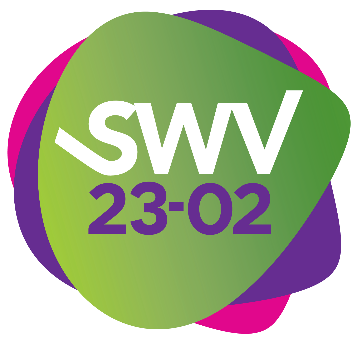 Formulier voor ouders voor de aanvraag van een onderwijsondersteuningsarrangementNaam kindGeboortedatumSchool/voorschoolse voorzieningGroep Naam ouder/verzorger 1Naam ouder/verzorger 2SOORT ARRANGEMENT DAT WORDT AANGEVRAAGD:SOORT ARRANGEMENT DAT WORDT AANGEVRAAGD:SOORT ARRANGEMENT DAT WORDT AANGEVRAAGD:   Plaatsing speciaal basisonderwijsIndien van toepassing:            maatwerk            observatieplek              Plaatsing speciaal onderwijs, nl. :  Intern arrangement op huidige basisschool Waarom wordt er een onderwijsondersteuningsarrangement aangevraagd?Over welke eigenschappen van uw kind bent u tevreden?Over welke eigenschappen van uw kind maakt u zich zorgen? Wat heeft uw kind nodig in het onderwijs om zich optimaal te kunnen ontwikkelen?Heeft u of uw kind ondersteuning (nodig) in de thuissituatie? Zo ja, welke ondersteuning?Bent u het eens met de aanvraag van het onderwijs ondersteuningsarrangement? Ja / nee     Zo nee, reden: Naam en handtekening ouder/verzorger 1:Naam en handtekening ouder/verzorger 2: